PARROCCHIA SAN BERNARDINOVia San Bernardino, 13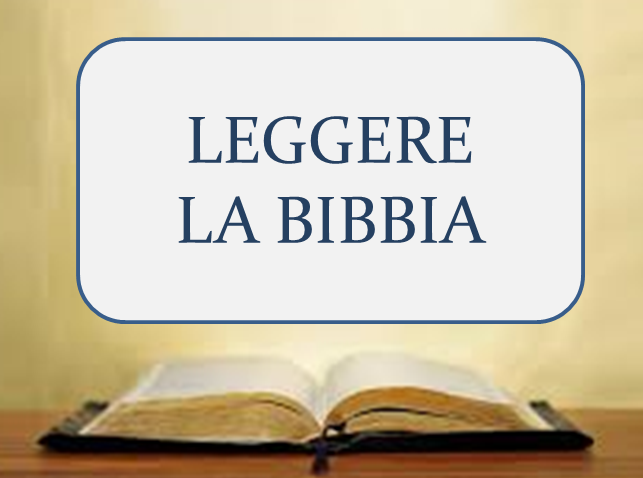 Incontri di approfondimento                                                                           con    contributo audiovisivo                                                                                   di  Enzo Bianchi                                                                                                      e Gabriella CaramoreCALENDARIO DEGLI INCONTRI    Ore 18,45Mercoledì 18 Ottobre:                                                                                                                                                                                                                                                                                                                                                                                                                                                Leggere la BibbiaMercoledì 25 Ottobre:                                                                                      Israele nella storiaGiovedì     2 Novembre:                                                                                           La grande bibliotecaMercoledì 8  Novembre:                                                                                          Il conflitto delle  interpretazioniMercoledì 15 Novembre:                                                                             L’Alleanza: dal vecchio al nuovo testamento